29 אפריל 2017לכבודמר בנימין נתניהוראש ממשלת ישראלשלום רב,הנדון: פניה דחופה בעניין רצח הומואים, ביסקסואלים וטרנסג'נדרס בצ'צ'ניהבשם ארגוני הקהילה הגאה בישראל אנו פונים אליך על מנת לפעול בדחיפות להפסקת הרצח של הומואים, ביסקסואלים וטרנסג'נדרס המתבצע בימים אלו בצ'צ'ניה. אנו רואים חובה מוסרית וערכית שלא לעמוד על דם רעינו, ולפעול יחד עם מדינות נוספות במישור הבינלאומי באופן מידי על מנת להפסיק את הרדיפה, העינויים והרצח. בשבועות האחרונים מתרבים הדיווחים והעדויות בתקשורת העולמית אודות מסע טבח והשמדה של הומואים, ביסקסואלים וטרנסג'נדרס, המתקיים בצ'צ'ניה, על ידי השלטונות הצ'צ'ניים ובגיבוי הממשל הרוסי. לפי דיווחים אלו, הומואים, ביסקסואלים וטרנסג'נדרס רבים נרדפים ונלקחים למחנה ריכוז, שם הם עוברים עינויים נוראיים ונרצחים. בפעם הקודמת בה נשלחו להט"ב למחנות ריכוז היו אלו הנאצים לאחר עלייתם לשלטון ובמהלך מלחמת העולם השניה. בשבוע שעבר ציינה מדינת ישראל את יום הזיכרון לשואה ולגבורה. בטקס הזיכרון ב"יד ושם" התייחסת לעובדה ההיסטורית שבעלות הברית ידעו על ההשמדה ההמונית של היהודים כבר בשנת 1942 – ידעו אך לא פעלו להפסקת ההשמדה. 75 שנים מאז, חל עלינו ועל מדינת ישראל יותר מתמיד הציווי המוסרי, אשר נצרב בטרגדיית השואה – "לא תעמוד על דם רעך!". 75 שנים מאז, ואחינו ואחיותינו לסביות, הומואים, ביסקסואלים וטרנסג'נדרס ברחבי העולם עדיין נרדפים, מעונים, מושפלים ונרצחים באכזריות. עלינו ועליך כראש ממשלת ישראל ושר החוץ, מוטלת החובה המוסרית שלא להסיט את המבט ולשתוק, ולעשות כל שביכולתנו על מנת להפסיק מעשי רצח מתועבים כנגד עמים, קבוצות ואוכלוסיות מיעוטים, בהם גם להט"בים. הדיווחים על פעולות השלטונות הצ'צ'ניים אומתו על ידי ארגוני זכויות אדם. ממשלת בריטניה, ממשלת ארצות הברית והאיחוד האירופי גינו את המעשים והחלו לפעול במישור הדיפלומטי, ועם זאת ממשלת ישראל טרם הביעה את עמדתה בעניין. אנו קוראים לך, ראש הממשלה ושר החוץ, לעשות כל שביכולתך על מנת לגנות את המעשים, לקרוא לחקירה מידית ולהתערבות של הקהילה הבינלאומית, ולפעול יחד עם מדינות נוספות במישור הבינלאומי ובכל פורום אפשרי, על מנת להביא להפסקת מעשי הרדיפה, העינויים והטבח כנגד אחינו הנרדפים בצ'צ'ניה. פעמים רבות, לרבות על דוכן הנואמים בעצרת הכללית של האו"ם, התייחסת לקהילה הגאה כדוגמה לפתיחות של החברה הישראלית ולמחויבות שלה לזכויות אדם. אנו קוראים לך להפגין מחויבות זו גם כעת, בעתות צרה ומצוקה. 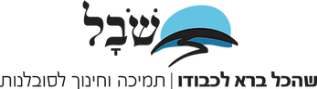 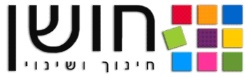 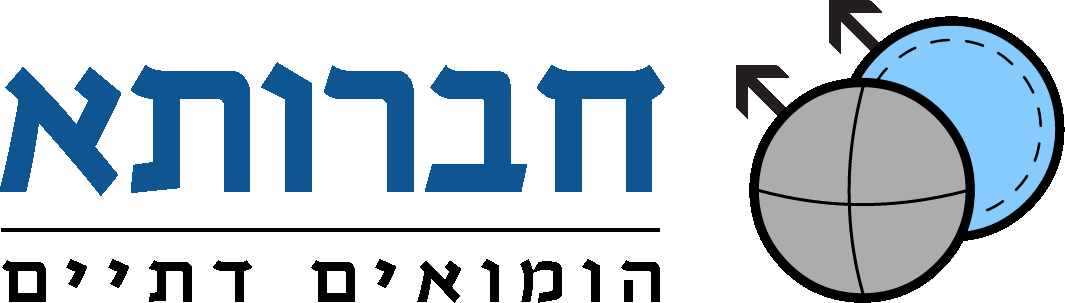 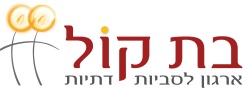 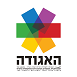 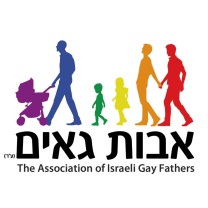 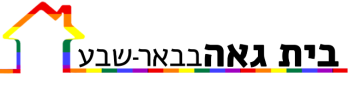 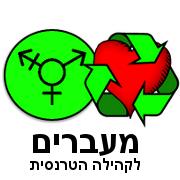 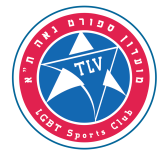 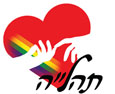 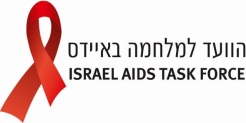 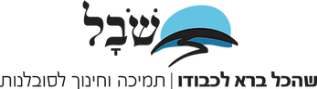 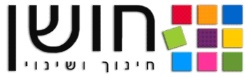 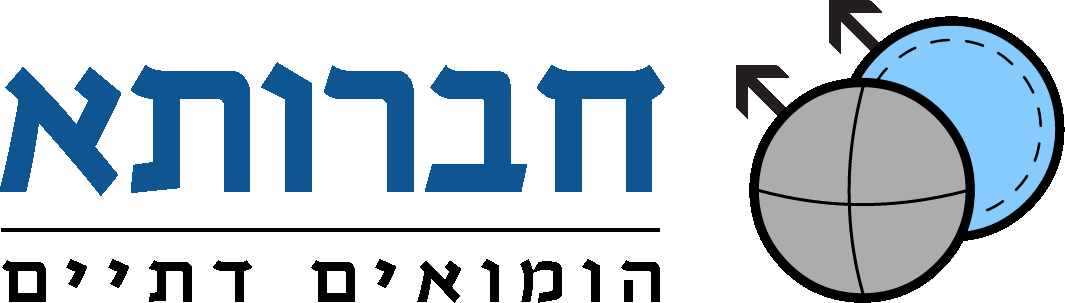 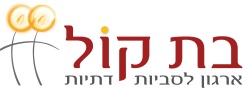 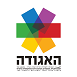 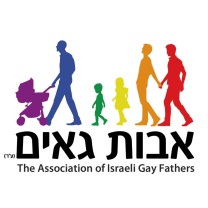 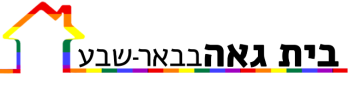 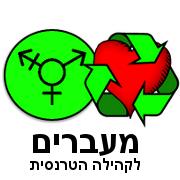 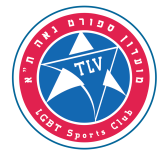 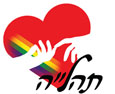 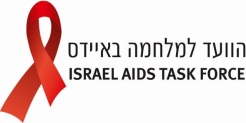 ארגוני הקהילה הגאה בישראלהעתק: מנכ"ל משרד רה"מ, מר אלי גרונר